Приложение 9к Положению о племенномсвидетельстве (сертификате)(пункт 1.3)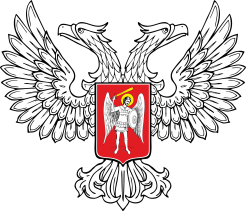 МИНИСТЕРСТВО АГРОПРОМЫШЛЕННОЙ ПОЛИТИКИ И ПРОДОВОЛЬСТВИЯДОНЕЦКОЙ НАРОДНОЙ РЕСПУБЛИКИ ПЛЕМЕННОЕ СВИДЕТЕЛЬСТВО(сертификат)лошадиСЕРИЯ______ №____Вид племенных (генетических)		Дата рождения____________________________ресурсов	 (пол)	_____________		_________________________________________	_____________________		Место рождения___________________________Порода ______________________		_________________________________________Линия _____ семья ____________		Класс____________________________________№ в ГКПЖ ___________________		Генетическая экспертиза происхождения ______Кличка, номер тавра ___________		_________________________________________Масть _______________________		Основные промеры: в возрасте __________ месяцев, высота в холке ______________ см, обхват груди _______ см, обхват пясти ______________ см.Графическое описание отметин и примет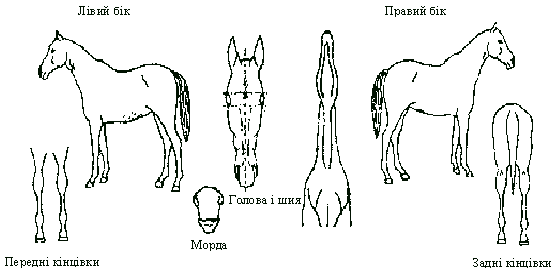 Рабочая продуктивностьВыдано (кому) _________________________________________________________________________		(полное наименование хозяйства, место нахождения, подпись, фамилия и инициалы покупателя)Владелец____________________________		Госплеминспектор _______________________	(Идентификационный код/номер,				(фамилия и инициалы) 		наименование хозяйства)___________________________________				______________________________________	(регистрационный номер        в Государственном реестре субъектов                           племенного дела)___________________________________			______________________________________         (подпись) (фамилия и инициалы)				          (подпись) (фамилия и инициалы)	М.П.							М.П.Адрес, телефон (факс) __________________«___» ________________20___г.				«___»________________20___г. РОДОСЛОВНАЯВозраст, летМесто испытанийКоличество выступленийПризовые местаЛучшаяживостьСумма выигрышаПризы традиционныеОтметины и приметыОтметины и приметыГоловаГоловаШеяШеяКонечности:Конечности:левая передняялевая передняяправая передняяправая передняялевая задняялевая задняяправая задняяправая задняяКорпусКорпусПриметыММММММММОООООООО№ в ГКПЖ______________________ кличка_______________масть_______________________ год рождения ____________№ в ГКПЖ______________________ кличка_______________масть_______________________ год рождения ____________№ в ГКПЖ______________________ кличка_______________масть_______________________ год рождения ____________№ в ГКПЖ______________________ кличка_______________масть_______________________ год рождения ____________№ в ГКПЖ______________________ кличка_______________масть_______________________ год рождения ____________№ в ГКПЖ______________________ кличка_______________масть_______________________ год рождения ____________№ в ГКПЖ______________________ кличка_______________масть_______________________ год рождения ____________№ в ГКПЖ______________________ кличка_______________масть_______________________ год рождения ____________№ в ГКПЖ______________________ кличка_______________масть_______________________ год рождения ____________№ в ГКПЖ______________________ кличка_______________масть_______________________ год рождения ____________№ в ГКПЖ______________________ кличка_______________масть_______________________ год рождения ____________№ в ГКПЖ______________________ кличка_______________масть_______________________ год рождения ____________№ в ГКПЖ______________________ кличка_______________масть_______________________ год рождения ____________№ в ГКПЖ______________________ кличка_______________масть_______________________ год рождения ____________№ в ГКПЖ______________________ кличка_______________масть_______________________ год рождения ____________№ в ГКПЖ______________________ кличка_______________масть_______________________ год рождения ____________ММ ММ ММ ММ ОМ ОМ ОМ ОМ МБМБМБМБОООООООО№ в ГКПЖ№ в ГКПЖ№ в ГКПЖ№ в ГКПЖ№ в ГКПЖ№ в ГКПЖ№ в ГКПЖ№ в ГКПЖ№ в ГКПЖ№ в ГКПЖ№ в ГКПЖ№ в ГКПЖ№ в ГКПЖ№ в ГКПЖ№ в ГКПЖ№ в ГКПЖКличкаКличкаКличкаКличкаКличкаКличкаКличкаКличкаКличкаКличкаКличкаКличкаКличкаКличкаКличкаКличкаМастьМастьМастьМастьМастьМастьМастьМастьМастьМастьМастьМастьМастьМастьМастьМастьгод рождениягод рождениягод рождениягод рождениягод рождениягод рождениягод рождениягод рождениягод рождениягод рождениягод рождениягод рождениягод рождениягод рождениягод рождениягод рожденияММММММОММОМММОММОМООМООМММОММООМООМОМООМООООО |ООО |№ в ГКПЖ_____Кличка____ Масть_____ год рождения____№ в ГКПЖ_____Кличка____ Масть_____ год рождения____№ в ГКПЖ_____Кличка____ Масть_____ год рождения____№ в ГКПЖ_____Кличка____ Масть_____ год рождения____№ в ГКПЖ_____Кличка____ Масть_____ год рождения____№ в ГКПЖ_____Кличка____ Масть_____ год рождения____№ в ГКПЖ____Кличка____ Масть_____ год рождения____№ в ГКПЖ____Кличка____ Масть_____ год рождения____№ в ГКПЖ_____Кличка____ Масть_____ год рождения____№ в ГКПЖ_____Кличка____ Масть_____ год рождения____№ в ГКПЖ____Кличка____ Масть_____ год рождения____№ в ГКПЖ____Кличка____ Масть_____ год рождения____№ в ГКПЖ____Кличка____ Масть_____ год рождения____№ в ГКПЖ____Кличка____ Масть_____ год рождения____№ в ГКПЖ____Кличка____ Масть_____ год рождения____№ в ГКПЖ____Кличка____ Масть_____ год рождения____ММММ Кличка_____ОМММ Кличка______МОММ Кличка______ООММ Кличка______ММОМ Кличка______ОМОМ Кличка______МООМ Кличка______ОООМ Кличка______МММО Кличка______ОММО Кличка_____МОМО Кличка______ООМО Кличка______ММОО Кличка______ОМОО Кличка_____МООО Кличка______ОООО Кличка_____